ISLAMSKI BLAGDANIDRAGI UČENICI,DANAS ĆEMO PONOVITI ISLAMSKE BLAGDANE.MUSLIMANI OBILJEŽAVAJU SLJEDEĆE BLAGDANE:HIDŽRA I HIDŽRETSKA GODINA;RAMAZANSKI BAJRAM IKURBAN ILI HADŽI BAJRAM.Pročitaj iz udžbenika još jednom ovu lekciju i ponovi najvažnije iz bilježnice.Pokušaj riješiti sljedeći zadatak:https://learningapps.org/9612755Poslušaj ilahiju: https://www.youtube.com/watch?v=Tf7pqHvtU7IU svoju bilježnicu opiši kako ti i tvoja obitelj obilježavate islamske blagdane (izaberi jedan od njih).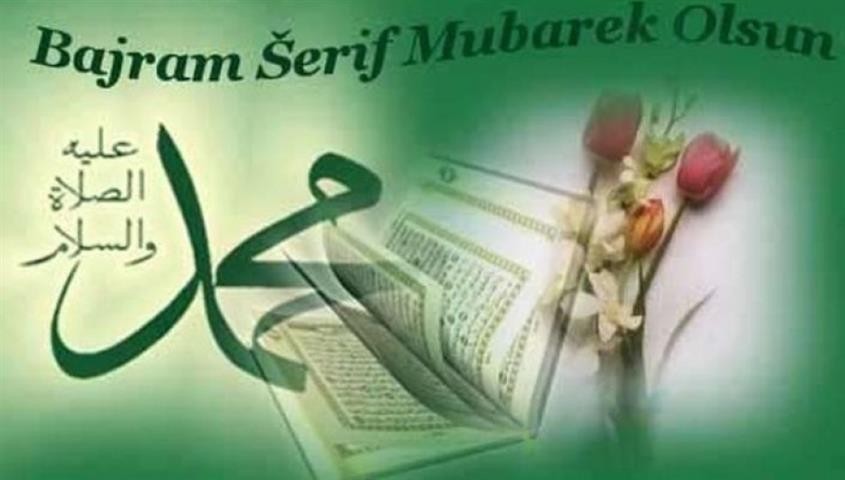 